Dziennik uczuć i emocjiProwadź obserwacje dotyczące przeżywanych przez Ciebie emocji i uczuć. Zapiski prowadź pod koniec każdego dnia przez tydzień. Po tygodniu sprawdź, jakiego rodzaju emocje i uczucia towarzyszyły Ci w określonych sytuacjach.Jakie uczucia przeważały w ciągu pory dnia/tygodnia? 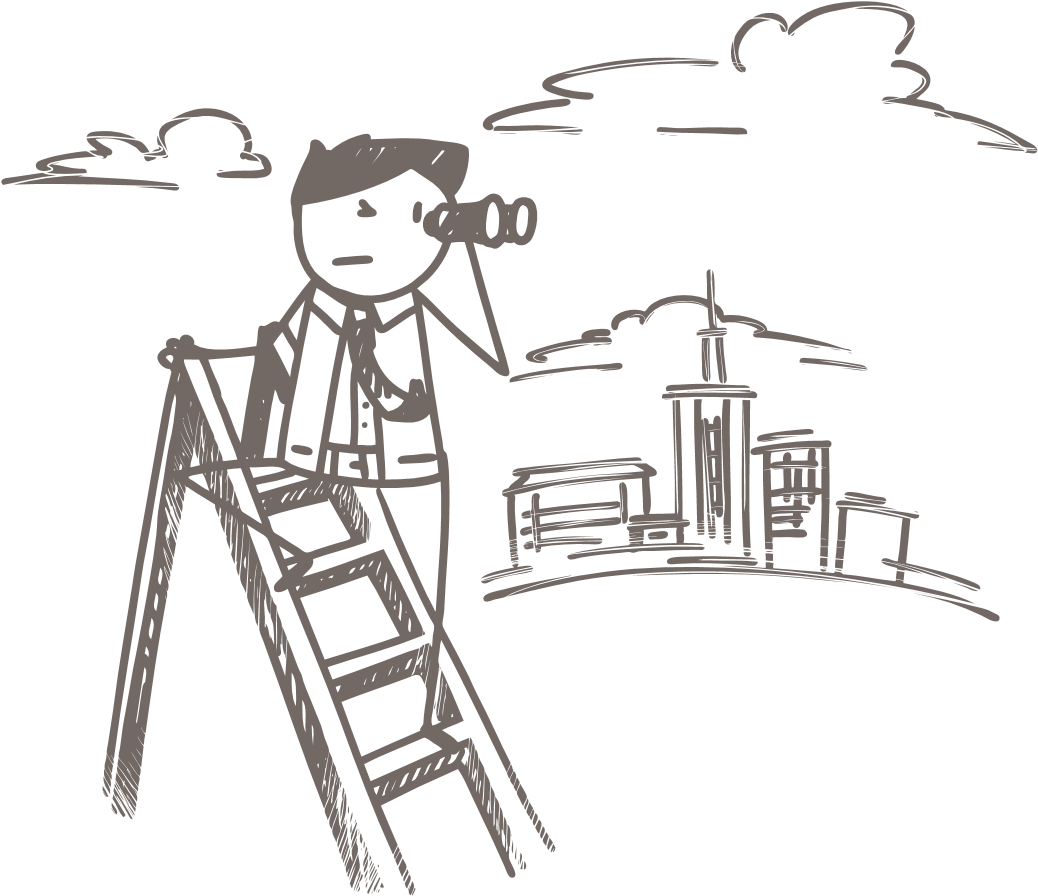 ……………………….......……....................…………………………….......……....................…………………………….......……....................…………………………….......……....................…………………………….......……....................…………………………….......……....................…………………………….......……....................…………………………….......……....................…………………………….......……....................……………….......……....................…………………………….......……..............................................................................................................… …………….......……....................……………………………………………………………………………………………………………........……....................…3. Dokończ rysunek w taki sposób, aby przedstawiał Twoje emocje i uczucia, które towarzyszyły Ci w ciągu ostatniego tygodnia.